Capital letters are used at the beginning of a sentence and for names-Carlene Cow.                                                                 Full stops are used at the end of a sentence.                                                                                                     Re-write these sentences with the correct use of capital letters and full stops.there was going to be a talent show on meadow farm……………………………………………………………………………………………………………….everyone loved to watch joe goat do his amazing back flips………………………………………………………………………………………………………………..no-one could skip as high as shona sheep………………………………………………………………………………………………………………..greta goose was the limbo champion………………………………………………………………………………………………………………..carlene cow felt so nervous when asked to sing in front of an audience……………………………………………………………………………………………………………….one day robbie robin heard carlene cow singing in the bath         ……………………………………………………………………………………………………………..robbie robin, joe goat, shona sheep and greta goose helped carlene cow………………………………………………………………………………………………………………..with the help of her friends, carlene cow found her confidence……………………………………………………………………………………………………………….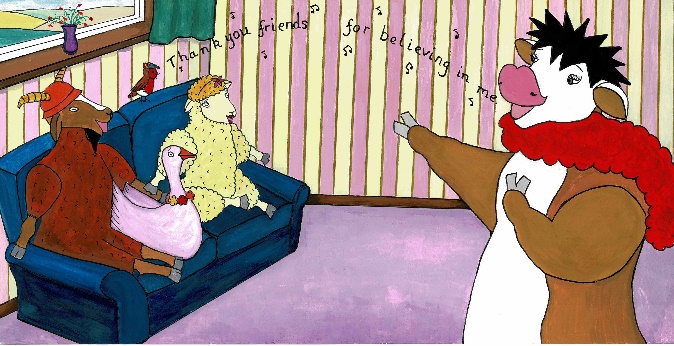 